Duración: 8 días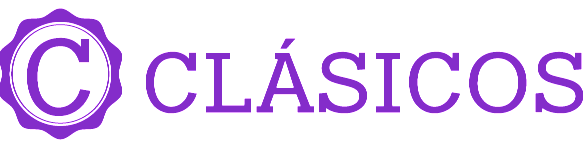 Salidas: Jueves  06 Mayo 2021 – 28 Abril 2022					Día 1º Jueves.	París						Salida en vuelo intercontinental con destino París. Día 2º Viernes.	París Llegada y traslado al hotel. Resto del día libre hasta última hora de la tarde en que serán citados para hacer un recorrido por el París iluminado (durante las fechas de primavera y verano, debido al anochecer tardío, las visitas se harán aún con luz solar), con la opción de realizar un bello paseo en barco por el Sena a bordo de los populares “Bateaux Mouche”. (Paseo en Bateaux Mouche incluido en el Paquete Plus P+). Alojamiento.Día 3º Sábado.	ParísDesayuno buffet en el hotel. Salida para efectuar el recorrido de la ciudad, sus principales avenidas y monumentos como son: la Isla de la Cité, Notre Dame, el Arco de Triunfo, los Campos Elíseos, los Inválidos, la Opera y la Torre Eiffel, teniendo la oportunidad de subir a la misma para admirar desde allí una bella panorámica de todo París. (Subida a la torre Eiffel 2º piso incluida en el Paquete Plus P+). Nuestra visita terminará en el centro de la ciudad. Tarde libre. Sugerimos hacer una visita opcional a Versalles para poder visitar su bello palacio y famosos jardines y terminar asistiendo por la noche opcionalmente al espectáculo del Molino Rojo o el Lido. Alojamiento.Día 4º Domingo.	ParísDesayuno buffet en el hotel. Destinaremos este día a pasear libremente por la ciudad, sus paseos y bulevares, y quizá acercarnos a algún museo o visitar opcionalmente el carismático barrio de Montmartre y el Barrio Latino. Alojamiento.Día 5º Lunes.	París – Londres por el Eurotunnel Desayuno buffet y salida en bus a Calais donde nuestro bus abordará el tren para cruzar el Canal de la Mancha por el Eurotunnel (En algunas salidas en Ferry).. Llegada a Folkestone y continuación por tierra a Londres donde llegaremos a media tarde. Alojamiento.Día 6º Martes.	LondresDesayuno en el hotel y salida para hacer la visita de la ciudad recorriendo sus principales avenidas y monumentos, Piccadilly Circus, Oxford Street, Trafalgar Square, Abadía de Westminster y terminado frente al Palacio de Buckingham para asistir al cambio de guardia si se realizase en ese día. Tarde libre. Alojamiento. Día 7º Miércoles.	LondresDesayuno y alojamiento en el hotel. Día libre para disfrutar de la ciudad y quizás llegar a visitar la famosa torre de Londres donde se encuentran las joyas de la corona, o llegar a conocer el castillo de Windsor u Oxford.Día 8º Jueves.	LondresDesayuno buffet en el hotel. Traslado al aeropuerto para tomar el vuelo de regreso. Fin de nuestros serviciosINCLUYETraslados del aeropuerto al hotel y viceversa a la llegada y salida en servicio compartido. Alojamiento y desayuno buffet durante todo el recorrido en hoteles de categoría elegida. Visitas indicadas en el itinerario con guías de habla hispana.Transporte en bus con capacidad controlada y previamente sanitizado y tren por el Eurotunnel del Canal de la Mancha. (En algunas salidas en Ferry).Seguro de protección y asistencia en viaje MAPAPLUS. Bolsa de viaje.NO INCLUYEBoletos de avión internacionales y/o domésticos Excursiones no indicadas en el itinerario ó marcadas como opcionalesExtras en hotelesPropinas a guías, choferesBebidasNOTAS:Tarifas por persona en USD, sujetas a disponibilidad al momento de reservar y cotizadas en categoría estándar.Es responsabilidad del pasajero contar con la documentación necesaria para su viaje (el pasaporte debe tener una vigencia de + de 6 meses).En caso de que hubiera alguna alteración en la llegada o salida de los vuelos internaciones y los clientes perdieran alguna (S) visitas; Travel Shop no devolverá el importe de las mismas. En caso de querer realizarlas tendrán un costo adicional y están sujetas a confirmación.Consultar condiciones de cancelación y más con un asesor de Operadora Travel Shop.Durante la celebración de ferias, congresos; el alojamiento podrá ser desviado a poblaciones cercanas.Tarifas cotizadas en habitaciones estándar. Tarifas y servicios sujetos a disponibilidad al momento de reservarCity Tax: 15 (Importe a pagar junto con la reserva).HOTELES PREVISTOS ó SIMILARESHOTELES PREVISTOS ó SIMILARESHOTELES PREVISTOS ó SIMILARESCIUDADHOTELCATPARÍSIbis Porte de Orleans CPARÍSMercure Porte Versailles ExpoSLONDRESIbis London Earl Court  CLONDRESHoliday Inn Kensington ForumSSERVICIOS TERRESTRESParís / LondresParís / LondresTARIFAS EN USD8 DÍAS8 DÍASHABITACION EN DOBLECONFORTSUPERIOR06 MAY -24 JUN / 26 AGO - 21 OCT1120121501 JUL - 19 AGO 1080117028 OCT - 10 MAR1020107517 MAR - 28 ABR11501230Sup. Hab. Ind. Resto temporada455660Sup. Hab. Ind. 28 Oct 2021 / 10 Mar 202241558506 MAYO 2021 - 28 ABR 2022CALENDARIO DE SALIDASCALENDARIO DE SALIDASPARÍSPARÍSJUEVES 2021JUEVES 2021MAYO06, 13, 20, 27JUNIO 03, 10, 24, 31JULIO01, 08, 15, 22, 29AGOSTO05, 12, 19, 26SEPTIEMBRE02, 09, 16, 23, 30OCTUBRE07,14, 21, 28NOVIEMBRE 04, 11, 18, 25DICIEMBRE02,09,16,23, 30JUEVES 2022JUEVES 2022ENERO06, 13, 20, 27FEBRERO03, 10, 17, 24, 31MARZO03, 10, 17, 24, 31ABRIL07, 14, 21, 28PAQUETE PLUS (P+)TARIFAS POR PERSONA EN USD• Paseo en Bateaux Mouche• Subida a la Torre Eiffel (2º piso)8 Días: PARÍS / LONDRES: 55                 Incluye 2 Extras